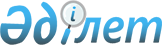 О внесении изменения в Решение Коллегии Евразийской экономической комиссии от 19 августа 2014 г. № 133Решение Коллегии Евразийской экономической комиссии от 23 сентября 2014 года № 172

      В соответствии с Договором о Евразийской экономической комиссии от 18 ноября 2011 года и Регламентом работы Евразийской экономической комиссии, утвержденным Решением Высшего Евразийского экономического совета от 18 ноября 2011 г. № 1, и на основании статьи 8 Соглашения о едином таможенно-тарифном регулировании от 25 января 2008 года Коллегия Евразийской экономической комиссии решила:



      1. Внести в пункт 2 приложения к Решению Коллегии Евразийской экономической комиссии от 19 августа 2014 г. № 133 «О внесении изменений в Инструкцию о порядке заполнения декларации на товары» изменение, заменив по тексту код «8408 20 990 8» ТН ВЭД ТС кодами «8408 20 990 4, 8408 20 990 7» ТН ВЭД ТС.



      2. Настоящее Решение вступает в силу по истечении 30 календарных дней с даты его официального опубликования.      Председатель Коллегии

      Евразийской экономической комиссии         В. Христенко
					© 2012. РГП на ПХВ «Институт законодательства и правовой информации Республики Казахстан» Министерства юстиции Республики Казахстан
				